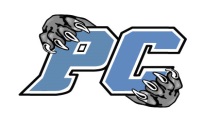 Healthful Living Argumentative Writing RubricHealthful Living Argumentative Writing RubricHealthful Living Argumentative Writing RubricHealthful Living Argumentative Writing RubricHealthful Living Argumentative Writing RubricStrong CommandAdequate CommandWeak CommandNot Evident or Little CommandFocus and OrganizationIntroduces and clearly maintains a precise claim throughout the work. (Recommended Weight:  20%)Introduces and adequately maintains a claim throughout the work. Introduces a claim, but does not maintain the claim throughout the work. Does not introduce a claim. Focus and OrganizationProvides a concluding statement or section that strongly supports the argument presented.(Recommended Weight:  20%)Provides a concluding statement or section that adequately supports the argument presented.Provides a concluding statement or section that weakly supports the argument presented.Does not have a concluding statement or section or the concluding statement or section does not support the argument presented.Elaboration and EvidenceIntegrates strong and convincing evidence from multiple, authoritative, discipline-appropriate texts in order to support analysis, reflection, and research while avoiding plagiarism.(Recommended Weight:  35%)Integrates adequate evidence from texts in order to support analysis, reflection and research while avoiding plagiarism.Integrates weak evidence from texts in order to support analysis, reflection, and research while avoiding plagiarism.Does not integrate evidence from texts to support the argument.Work contains plagiarism.StyleConsistently and accurately integrates general academic and domain-specific vocabulary clearly appropriate to task, purpose and audience. Establishes and consistently maintains a formal style and objective tone in a manner that is appropriate to discipline, task, purpose and audience. (Recommended Weight:  20%)Often integrates general academic and domain-specific vocabulary appropriate to task, purpose and audience.Establishes and often maintains a formal style and objective tone in a manner that is appropriate to discipline, task, purpose and audience. Occasionally integrates general academic and domain-specific vocabulary appropriate to task, purpose and audience.Establishes, but does not maintain a formal style and objective tone that is appropriate to discipline, task, purpose, and audience. Does not integrate accurate general academic and domain-specific vocabulary.Does not establish a formal style and objective tone appropriate to discipline, task, purpose and audience. ConventionsDemonstrates a strong command of the conventions of Standard English grammar (particularly capitalization, punctuation, and spelling).(Recommended Weight:  5%)Demonstrates an adequate command of the conventions of Standard English grammar (particularly capitalization, punctuation, and spelling)Demonstrates a weak command of the conventions of Standard English grammar (particularly capitalization, punctuation, and spelling)Does not demonstrate command of Standard English grammar (particularly capitalization, punctuation, and spelling)